РОССИЙСКАЯ ФЕДЕРАЦИЯФЕДЕРАЛЬНЫЙ ЗАКОНО ДОПОЛНИТЕЛЬНЫХ СТРАХОВЫХ ВЗНОСАХ НА НАКОПИТЕЛЬНУЮПЕНСИЮ И ГОСУДАРСТВЕННОЙ ПОДДЕРЖКЕ ФОРМИРОВАНИЯПЕНСИОННЫХ НАКОПЛЕНИЙПринятГосударственной Думой18 апреля 2008 годаОдобренСоветом Федерации25 апреля 2008 годаСтатья 1. Предмет регулирования настоящего Федерального законаНастоящий Федеральный закон в целях стимулирования формирования пенсионных накоплений и повышения уровня пенсионного обеспечения граждан в соответствии с Федеральным законом от 15 декабря 2001 года N 167-ФЗ "Об обязательном пенсионном страховании в Российской Федерации" (далее - Федеральный закон "Об обязательном пенсионном страховании в Российской Федерации") определяет порядок добровольного вступления в правоотношения по обязательному пенсионному страхованию в целях уплаты дополнительных страховых взносов на накопительную пенсию, устанавливает порядок и условия уплаты дополнительных страховых взносов на накопительную пенсию, взносов работодателя, а также предоставления государственной поддержки формирования пенсионных накоплений.(в ред. Федерального закона от 21.07.2014 N 216-ФЗ)Статья 2. Основные понятия, используемые в настоящем Федеральном законеДля целей настоящего Федерального закона используются следующие основные понятия:1) застрахованное лицо - лицо, добровольно вступившее в правоотношения по обязательному пенсионному страхованию в соответствии с Федеральным законом "Об обязательном пенсионном страховании в Российской Федерации" в целях уплаты дополнительных страховых взносов на накопительную пенсию;(в ред. Федерального закона от 21.07.2014 N 216-ФЗ)2) работодатель застрахованного лица, уплачивающего дополнительные страховые взносы на накопительную пенсию (далее - работодатель), - лицо, являющееся для указанного застрахованного лица страхователем по обязательному пенсионному страхованию в соответствии с Федеральным законом "Об обязательном пенсионном страховании в Российской Федерации";(в ред. Федерального закона от 21.07.2014 N 216-ФЗ)3) дополнительный страховой взнос на накопительную пенсию - индивидуально возмездный платеж, уплачиваемый за счет собственных средств застрахованным лицом, исчисляемый, удерживаемый и перечисляемый работодателем либо уплачиваемый застрахованным лицом самостоятельно на условиях и в порядке, которые установлены настоящим Федеральным законом;(в ред. Федерального закона от 21.07.2014 N 216-ФЗ)4) государственная поддержка формирования пенсионных накоплений - взносы на софинансирование формирования пенсионных накоплений, осуществляемые за счет средств Фонда национального благосостояния, образованного в составе федерального бюджета, и передаваемые в бюджет Фонда пенсионного и социального страхования Российской Федерации в пользу застрахованного лица, уплатившего дополнительные страховые взносы на накопительную пенсию на условиях и в порядке, которые установлены настоящим Федеральным законом;(в ред. Федеральных законов от 21.07.2014 N 216-ФЗ, от 14.07.2022 N 237-ФЗ)5) взнос работодателя - средства работодателя, уплачиваемые им в пользу застрахованного лица на условиях и в порядке, которые установлены настоящим Федеральным законом.Статья 3. Правоотношения по обязательному пенсионному страхованию в целях уплаты дополнительных страховых взносов на накопительную пенсию(в ред. Федерального закона от 21.07.2014 N 216-ФЗ)1. Правоотношения по обязательному пенсионному страхованию в целях уплаты дополнительных страховых взносов на накопительную пенсию возникают на основании поданного лицом заявления о добровольном вступлении в правоотношения по обязательному пенсионному страхованию в целях уплаты дополнительных страховых взносов на накопительную пенсию в порядке, установленном настоящим Федеральным законом.(в ред. Федерального закона от 21.07.2014 N 216-ФЗ)2. Застрахованное лицо, вступившее в правоотношения по обязательному пенсионному страхованию в целях уплаты дополнительных страховых взносов на накопительную пенсию и осуществляющее их уплату, вправе прекращать либо возобновлять уплату указанных взносов, а также определять их размер.(в ред. Федерального закона от 21.07.2014 N 216-ФЗ)3. Право на получение накопительной пенсии, сформированной за счет дополнительных страховых взносов на накопительную пенсию, взносов работодателя и взносов на софинансирование формирования пенсионных накоплений, реализуется при соблюдении условий, установленных Федеральным законом от 28 декабря 2013 года N 424-ФЗ "О накопительной пенсии" (далее - Федеральный закон "О накопительной пенсии").(в ред. Федерального закона от 21.07.2014 N 216-ФЗ)Статья 4. Заявление о добровольном вступлении в правоотношения по обязательному пенсионному страхованию в целях уплаты дополнительных страховых взносов на накопительную пенсию(в ред. Федерального закона от 21.07.2014 N 216-ФЗ)1. Заявление о добровольном вступлении в правоотношения по обязательному пенсионному страхованию в целях уплаты дополнительных страховых взносов на накопительную пенсию (далее также - заявление) может подаваться в территориальный орган Фонда пенсионного и социального страхования Российской Федерации лично гражданином, через своего работодателя либо через многофункциональный центр предоставления государственных и муниципальных услуг (далее - многофункциональный центр). Заявление также может быть подано иным способом, в том числе в форме электронного документа, порядок оформления которого определяется Правительством Российской Федерации и который подается с использованием информационно-телекоммуникационных сетей, доступ к которым не ограничен определенным кругом лиц, включая единый портал государственных и муниципальных услуг, при этом установление личности и проверка подлинности подписи гражданина осуществляются в порядке, определенном подпунктами 1 - 4 пункта 4 статьи 32 Федерального закона от 24 июля 2002 года N 111-ФЗ "Об инвестировании средств для финансирования накопительной пенсии в Российской Федерации" (далее - Федеральный закон "Об инвестировании средств для финансирования накопительной пенсии в Российской Федерации").(в ред. Федеральных законов от 27.07.2010 N 227-ФЗ, от 11.07.2011 N 200-ФЗ, от 28.07.2012 N 133-ФЗ, от 21.07.2014 N 216-ФЗ, от 04.06.2018 N 138-ФЗ, от 14.07.2022 N 237-ФЗ)2. В заявлении должны быть указаны:1) страховой номер индивидуального лицевого счета гражданина;2) фамилия, имя, отчество гражданина;3) место жительства гражданина.3. Форма заявления и инструкция по его заполнению утверждаются Фондом пенсионного и социального страхования Российской Федерации.(в ред. Федерального закона от 14.07.2022 N 237-ФЗ)4. Работодатель, получивший заявление, в срок, не превышающий трех рабочих дней со дня получения заявления, направляет его непосредственно в территориальный орган Фонда пенсионного и социального страхования Российской Федерации по месту регистрации в качестве страхователя по обязательному пенсионному страхованию либо через многофункциональный центр. Работодатели, численность работников которых за предшествующий отчетный период превышает 10 человек, представляют полученные заявления в территориальный орган Фонда пенсионного и социального страхования Российской Федерации в форме электронных документов, подписанных усиленной квалифицированной электронной подписью в соответствии с Федеральным законом от 6 апреля 2011 года N 63-ФЗ "Об электронной подписи". В таком же порядке полученные заявления могут представляться в территориальный орган Фонда пенсионного и социального страхования Российской Федерации работодателями, численность работников которых за предшествующий календарный год составляет 10 человек и менее. Формат представления указанного заявления в форме электронного документа определяется Фондом пенсионного и социального страхования Российской Федерации.(в ред. Федеральных законов от 30.12.2021 N 474-ФЗ, от 14.07.2022 N 237-ФЗ)5. Территориальный орган Фонда пенсионного и социального страхования Российской Федерации, получивший заявление, не позднее 10 рабочих дней со дня получения заявления направляет гражданину уведомление о получении заявления, результатах его рассмотрения и дате вступления в правоотношения по обязательному пенсионному страхованию в целях уплаты дополнительных страховых взносов на накопительную пенсию. В случае подачи гражданином заявления в форме электронного документа указанное уведомление направляется гражданину в форме электронного документа с использованием информационно-телекоммуникационных сетей, доступ к которым не ограничен определенным кругом лиц, включая единый портал государственных и муниципальных услуг.(в ред. Федеральных законов от 27.07.2010 N 227-ФЗ, от 11.07.2011 N 200-ФЗ, от 21.07.2014 N 216-ФЗ, от 14.07.2022 N 237-ФЗ)6. Гражданин, на которого не открыт индивидуальный лицевой счет в соответствии с Федеральным законом от 1 апреля 1996 года N 27-ФЗ "Об индивидуальном (персонифицированном) учете в системах обязательного пенсионного страхования и обязательного социального страхования" (далее - Федеральный закон "Об индивидуальном (персонифицированном) учете в системах обязательного пенсионного страхования и обязательного социального страхования"), одновременно с подачей заявления представляет сведения, необходимые при начальной регистрации в соответствии с порядком, установленным указанным Федеральным законом.(в ред. Федеральных законов от 27.07.2010 N 227-ФЗ, от 11.07.2011 N 200-ФЗ, от 21.07.2014 N 216-ФЗ, от 30.12.2021 N 474-ФЗ, от 14.07.2022 N 237-ФЗ)7. В случае, если в заявлении отсутствуют необходимые данные и (или) не представлены необходимые сведения, территориальный орган Фонда пенсионного и социального страхования Российской Федерации дает подавшему заявление гражданину соответствующие разъяснения. При представлении заявления в форме электронного документа территориальный орган Фонда пенсионного и социального страхования Российской Федерации представляет разъяснения в форме электронного документа с использованием информационно-телекоммуникационных сетей, доступ к которым не ограничен определенным кругом лиц, включая единый портал государственных и муниципальных услуг.(в ред. Федеральных законов от 27.07.2010 N 227-ФЗ, от 11.07.2011 N 200-ФЗ, от 14.07.2022 N 237-ФЗ)8. Персональные данные застрахованных лиц, связанные с уплатой дополнительных страховых взносов на накопительную пенсию, взносов работодателя и взносов на софинансирование формирования пенсионных накоплений, являются государственным информационным ресурсом, функции оператора которого осуществляет Фонд пенсионного и социального страхования Российской Федерации.(в ред. Федеральных законов от 21.07.2014 N 216-ФЗ, от 14.07.2022 N 237-ФЗ)Статья 5. Дополнительный страховой взнос на накопительную пенсию(в ред. Федерального закона от 21.07.2014 N 216-ФЗ)1. Размер уплачиваемого дополнительного страхового взноса на накопительную пенсию определяется застрахованным лицом самостоятельно.(в ред. Федерального закона от 21.07.2014 N 216-ФЗ)2. Застрахованное лицо, желающее уплачивать дополнительные страховые взносы на накопительную пенсию путем их перечисления через работодателя, указывает в подаваемом работодателю заявлении об уплате указанных взносов размер ежемесячно уплачиваемого дополнительного страхового взноса на накопительную пенсию, определенный в твердой сумме или в процентах от базы для начисления страховых взносов на обязательное пенсионное страхование. Размер уплачиваемого застрахованным лицом дополнительного страхового взноса на накопительную пенсию может быть изменен застрахованным лицом на основании его заявления.(в ред. Федерального закона от 21.07.2014 N 216-ФЗ)3. В случае прекращения с застрахованным лицом трудовых правоотношений и (или) правоотношений по соответствующим гражданско-правовым договорам работодатель прекращает исчисление, удержание и перечисление дополнительных страховых взносов на накопительную пенсию без соответствующего заявления застрахованного лица со дня прекращения указанных правоотношений.(в ред. Федерального закона от 21.07.2014 N 216-ФЗ)4. Дополнительные страховые взносы на накопительную пенсию включаются в состав пенсионных накоплений застрахованного лица, уплатившего дополнительные страховые взносы на накопительную пенсию.(в ред. Федерального закона от 21.07.2014 N 216-ФЗ)Статья 6. Порядок самостоятельной уплаты дополнительного страхового взноса на накопительную пенсию(в ред. Федерального закона от 21.07.2014 N 216-ФЗ)1. Уплата дополнительного страхового взноса на накопительную пенсию осуществляется застрахованным лицом, самостоятельно уплачивающим указанный взнос, путем перечисления денежных средств в бюджет Фонда пенсионного и социального страхования Российской Федерации через кредитную организацию.(в ред. Федеральных законов от 21.07.2014 N 216-ФЗ, от 14.07.2022 N 237-ФЗ)2. При самостоятельной уплате дополнительных страховых взносов на накопительную пенсию застрахованное лицо не позднее 20 рабочих дней со дня окончания квартала, в котором осуществлена такая уплата, вправе представить в территориальный орган Фонда пенсионного и социального страхования Российской Федерации копию документа, подтверждающего уплату дополнительных страховых взносов на накопительную пенсию, или направить такой документ в форме электронного документа (электронного образа документа) с использованием информационно-телекоммуникационных сетей, доступ к которым не ограничен определенным кругом лиц, включая единый портал государственных и муниципальных услуг.(в ред. Федеральных законов от 04.06.2018 N 138-ФЗ, от 14.07.2022 N 237-ФЗ)Статья 7. Порядок исчисления и удержания дополнительных страховых взносов на накопительную пенсию работодателем(в ред. Федерального закона от 21.07.2014 N 216-ФЗ)1. Дополнительные страховые взносы на накопительную пенсию ежемесячно исчисляются работодателем отдельно в отношении каждого застрахованного лица.(в ред. Федерального закона от 21.07.2014 N 216-ФЗ)2. Работодатель, получивший заявление об уплате дополнительных страховых взносов на накопительную пенсию либо об изменении размера уплачиваемого дополнительного страхового взноса на накопительную пенсию, осуществляет исчисление, удержание и перечисление дополнительных страховых взносов на накопительную пенсию начиная с 1-го числа месяца, следующего за месяцем получения работодателем соответствующего заявления. Прекращение либо возобновление уплаты дополнительных страховых взносов на накопительную пенсию также осуществляется с 1-го числа месяца, следующего за месяцем подачи соответствующего заявления.(в ред. Федерального закона от 21.07.2014 N 216-ФЗ)Статья 8. Взносы работодателя1. Работодатель вправе принять решение об уплате взносов работодателя в пользу застрахованных лиц, уплачивающих дополнительные страховые взносы на накопительную пенсию. Указанное решение оформляется отдельным приказом или путем включения соответствующих положений в коллективный либо трудовой договор.(в ред. Федерального закона от 21.07.2014 N 216-ФЗ)2. В случае прекращения трудовых правоотношений и (или) правоотношений по соответствующим гражданско-правовым договорам с застрахованным лицом уплата взносов работодателя в пользу данного застрахованного лица прекращается со дня прекращения указанных правоотношений.3. Размер взносов работодателя рассчитывается (определяется) им ежемесячно в отношении каждого застрахованного лица, в пользу которого уплачиваются эти взносы.4. Взносы работодателя включаются в состав пенсионных накоплений застрахованных лиц, в пользу которых уплачены такие взносы.Статья 9. Порядок перечисления дополнительных страховых взносов на накопительную пенсию и взносов работодателя(в ред. Федерального закона от 21.07.2014 N 216-ФЗ)1. Дополнительные страховые взносы на накопительную пенсию и взносы работодателя перечисляются работодателем в бюджет Фонда пенсионного и социального страхования Российской Федерации в порядке и сроки, которые установлены Федеральным законом "Об обязательном пенсионном страховании в Российской Федерации" в отношении уплаты страховых взносов на обязательное пенсионное страхование.(в ред. Федеральных законов от 21.07.2014 N 216-ФЗ, от 14.07.2022 N 237-ФЗ)2. Дополнительные страховые взносы на накопительную пенсию и взносы работодателя зачисляются на отдельный казначейский счет, открытый Фонду пенсионного и социального страхования Российской Федерации в Федеральном казначействе.(в ред. Федеральных законов от 24.02.2021 N 20-ФЗ, от 14.07.2022 N 237-ФЗ)3. Перечисление дополнительных страховых взносов на накопительную пенсию и взносов работодателя осуществляется работодателем отдельными платежами и оформляется отдельными платежными поручениями.(в ред. Федеральных законов от 21.07.2014 N 216-ФЗ, от 04.11.2014 N 345-ФЗ)4. Работодатель одновременно с перечислением дополнительных страховых взносов на накопительную пенсию формирует сведения о застрахованных лицах, а также следующие сведения отдельно в отношении сумм дополнительных страховых взносов на накопительную пенсию и в отношении сумм взносов работодателя:(в ред. Федерального закона от 14.07.2022 N 237-ФЗ)1) общая сумма перечисляемых средств, включающая в себя сумму всех перечисляемых дополнительных страховых взносов на накопительную пенсию (сумму всех уплачиваемых взносов работодателя);2) номер платежного поручения и дата его исполнения;3) страховой номер индивидуального лицевого счета каждого застрахованного лица;4) фамилия, имя и отчество каждого застрахованного лица;5) сумма перечисляемых дополнительных страховых взносов на накопительную пенсию каждого застрахованного лица (сумма взносов работодателя, уплачиваемых в пользу каждого застрахованного лица);6) период уплаты.(часть 4 в ред. Федерального закона от 04.11.2014 N 345-ФЗ)5. Сведения, указанные в пункте 1 части 4 настоящей статьи, подлежат заверению кредитной организацией, через которую осуществлялось перечисление дополнительных страховых взносов на накопительную пенсию.(в ред. Федерального закона от 21.07.2014 N 216-ФЗ)6. Сведения о застрахованных лицах представляются работодателем в территориальный орган Фонда пенсионного и социального страхования Российской Федерации в порядке и сроки, которые установлены законодательством Российской Федерации об индивидуальном (персонифицированном) учете в системах обязательного пенсионного страхования и обязательного социального страхования.(часть 6 в ред. Федерального закона от 14.07.2022 N 237-ФЗ)7. Утратил силу с 1 января 2023 года. - Федеральный закон от 14.07.2022 N 237-ФЗ.7.1. Работодатели несут ответственность за непредставление в установленный срок либо представление неполных и (или) недостоверных сведений, предусмотренных настоящей статьей, а также за несоблюдение порядка представления указанных сведений в форме электронных документов в соответствии с Федеральным законом "Об индивидуальном (персонифицированном) учете в системах обязательного пенсионного страхования и обязательного социального страхования" и законодательством об административных правонарушениях.(часть 7.1 введена Федеральным законом от 01.04.2019 N 48-ФЗ; в ред. Федерального закона от 14.07.2022 N 237-ФЗ)8. Работодатель одновременно с представлением в соответствии с трудовым законодательством Российской Федерации расчетного листка представляет застрахованным лицам информацию об исчисленных, удержанных и о перечисленных дополнительных страховых взносах на накопительную пенсию и о взносах работодателя, уплаченных в пользу застрахованных лиц (в случае их уплаты).(в ред. Федерального закона от 21.07.2014 N 216-ФЗ)Статья 10. Инвестирование сумм дополнительных страховых взносов на накопительную пенсию и взносов работодателя(в ред. Федерального закона от 21.07.2014 N 216-ФЗ)1. Поступающие в Фонд пенсионного и социального страхования Российской Федерации суммы дополнительных страховых взносов на накопительную пенсию и взносов работодателя до их отражения в специальной части индивидуального лицевого счета застрахованного лица инвестируются в порядке, установленном для инвестирования страховых взносов на финансирование накопительной пенсии в соответствии с Федеральным законом "Об инвестировании средств для финансирования накопительной пенсии в Российской Федерации".(в ред. Федеральных законов от 21.07.2014 N 216-ФЗ, от 14.07.2022 N 237-ФЗ)2. Дополнительные страховые взносы на накопительную пенсию, взносы работодателя, а также доход от их инвестирования отражаются Фондом пенсионного и социального страхования Российской Федерации в специальной части индивидуального лицевого счета застрахованного лица и передаются управляющим компаниям и негосударственным пенсионным фондам по основаниям и в порядке, которые установлены Федеральным законом "Об инвестировании средств для финансирования накопительной пенсии в Российской Федерации" и Федеральным законом от 7 мая 1998 года N 75-ФЗ "О негосударственных пенсионных фондах" (далее - Федеральный закон "О негосударственных пенсионных фондах"). Срок, в течение которого указанные средства должны быть отражены в специальной части индивидуального лицевого счета застрахованного лица и переданы управляющим компаниям и негосударственным пенсионным фондам, не может превышать три месяца со дня получения территориальным органом Фонда пенсионного и социального страхования Российской Федерации сведений о застрахованных лицах за истекший квартал либо в случае самостоятельной уплаты застрахованным лицом дополнительных страховых взносов на накопительную пенсию сведений об уплате дополнительных страховых взносов на накопительную пенсию за истекший квартал.(в ред. Федеральных законов от 21.07.2014 N 216-ФЗ, от 04.06.2018 N 138-ФЗ, от 14.07.2022 N 237-ФЗ)Статья 11. Выбор инвестиционного портфеля (управляющей компании), перевод средств пенсионных накоплений в негосударственный пенсионный фонд1. Застрахованные лица вправе выбрать инвестиционный портфель (управляющую компанию) либо перевести средства пенсионных накоплений в негосударственный пенсионный фонд в порядке, определенном Федеральным законом "Об инвестировании средств для финансирования накопительной пенсии в Российской Федерации" и Федеральным законом "О негосударственных пенсионных фондах".(в ред. Федерального закона от 21.07.2014 N 216-ФЗ)2. Лица, в пользу которых ранее не уплачивались страховые взносы на накопительную пенсию и которые впервые вступают в правоотношения по обязательному пенсионному страхованию в соответствии с Федеральным законом "Об обязательном пенсионном страховании в Российской Федерации" в целях уплаты дополнительных страховых взносов на накопительную пенсию, а также лица, ранее не реализовавшие свое право на выбор инвестиционного портфеля (управляющей компании) либо на перевод средств пенсионных накоплений в негосударственный пенсионный фонд, вправе при подаче заявления о добровольном вступлении в правоотношения по обязательному пенсионному страхованию в целях уплаты дополнительных страховых взносов на накопительную пенсию подать заявление о выборе инвестиционного портфеля (управляющей компании) либо заявление о переводе средств пенсионных накоплений в негосударственный пенсионный фонд при условии заключения с негосударственным пенсионным фондом договора об обязательном пенсионном страховании. Заявление может быть подано в форме электронного документа, порядок оформления которого определяется Правительством Российской Федерации и который подается с использованием информационно-телекоммуникационных сетей, доступ к которым не ограничен определенным кругом лиц, включая единый портал государственных и муниципальных услуг.(в ред. Федеральных законов от 27.07.2010 N 227-ФЗ, от 11.07.2011 N 200-ФЗ, от 21.07.2014 N 216-ФЗ)3. Заявления лиц, указанных в части 2 настоящей статьи, о выборе инвестиционного портфеля (управляющей компании) либо о переводе средств пенсионных накоплений в негосударственный пенсионный фонд Фонд пенсионного и социального страхования Российской Федерации рассматривает в порядке, определенном Федеральным законом "Об инвестировании средств для финансирования накопительной пенсии в Российской Федерации" и Федеральным законом "О негосударственных пенсионных фондах", и осуществляет перевод соответствующих средств в срок, который не может превышать три месяца со дня получения соответствующего заявления.(в ред. Федеральных законов от 21.07.2014 N 216-ФЗ, от 14.07.2022 N 237-ФЗ)4. Сумма дополнительных страховых взносов на накопительную пенсию, уплачиваемых застрахованным лицом, а также сумма взносов работодателя, уплачиваемых в пользу застрахованного лица, ранее реализовавшего право на выбор инвестиционного портфеля (управляющей компании) либо на перевод средств пенсионных накоплений в негосударственный пенсионный фонд в соответствии с Федеральным законом "Об инвестировании средств для финансирования накопительной пенсии в Российской Федерации" и Федеральным законом "О негосударственных пенсионных фондах", после их учета в специальной части индивидуального лицевого счета застрахованного лица передаются управляющей компании либо негосударственному пенсионному фонду в соответствии с ранее сделанным выбором застрахованного лица. Такое застрахованное лицо вправе в порядке и сроки, которые установлены указанными федеральными законами, подать заявление о выборе иного инвестиционного портфеля (иной управляющей компании) либо заявление о переводе средств пенсионных накоплений в негосударственный пенсионный фонд (иной негосударственный пенсионный фонд).(в ред. Федерального закона от 21.07.2014 N 216-ФЗ)5. Мужчины 1953 - 1966 года рождения и женщины 1957 - 1966 года рождения, в пользу которых страховые взносы на накопительную часть трудовой пенсии уплачивались в период с 2002 по 2004 год включительно, вправе в порядке, предусмотренном настоящей статьей, осуществлять выбор инвестиционного портфеля (управляющей компании) либо переводить средства пенсионных накоплений в негосударственный пенсионный фонд.Статья 12. Государственная поддержка формирования пенсионных накоплений1. Право на получение государственной поддержки формирования пенсионных накоплений в порядке, установленном настоящим Федеральным законом, имеют застрахованные лица, подавшие заявление о добровольном вступлении в правоотношения по обязательному пенсионному страхованию в целях уплаты дополнительных страховых взносов на накопительную пенсию в период с 1 октября 2008 года по 31 декабря 2014 года и начавшие уплату указанных взносов в период по 31 января 2015 года. При этом застрахованные лица, вступившие в правоотношения по обязательному пенсионному страхованию в целях уплаты дополнительных страховых взносов на накопительную пенсию после дня вступления в силу Федерального закона "О внесении изменений в Федеральный закон "О дополнительных страховых взносах на накопительную часть трудовой пенсии и государственной поддержке формирования пенсионных накоплений" и отдельные законодательные акты Российской Федерации", имеют право на получение государственной поддержки формирования пенсионных накоплений в порядке, установленном настоящим Федеральным законом, в случае, если на день подачи заявления о добровольном вступлении в правоотношения по обязательному пенсионному страхованию в целях уплаты дополнительных страховых взносов на накопительную пенсию они не являются получателями ни одного из видов пенсии в соответствии с законодательством Российской Федерации либо ежемесячного пожизненного содержания, выплачиваемого пребывающему в отставке судье, за исключением лиц, которые являются получателями пенсий в соответствии с Законом Российской Федерации от 12 февраля 1993 года N 4468-1 "О пенсионном обеспечении лиц, проходивших военную службу, службу в органах внутренних дел, Государственной противопожарной службе, органах по контролю за оборотом наркотических средств и психотропных веществ, учреждениях и органах уголовно-исполнительной системы, войсках национальной гвардии Российской Федерации, органах принудительного исполнения Российской Федерации, и их семей".(в ред. Федеральных законов от 21.07.2014 N 216-ФЗ (ред. 04.11.2014), от 04.11.2014 N 345-ФЗ, от 27.12.2018 N 536-ФЗ, от 01.10.2019 N 328-ФЗ)2. Государственная поддержка формирования пенсионных накоплений осуществляется в течение 10 лет начиная с года, следующего за годом уплаты застрахованными лицами дополнительных страховых взносов на накопительную пенсию.(в ред. Федерального закона от 21.07.2014 N 216-ФЗ)3. Право на получение государственной поддержки формирования пенсионных накоплений предоставляется в текущем календарном году застрахованным лицам, уплатившим в предыдущем календарном году дополнительные страховые взносы на накопительную пенсию в сумме не менее 2 000 рублей.(в ред. Федерального закона от 21.07.2014 N 216-ФЗ)Статья 13. Размер взноса на софинансирование формирования пенсионных накоплений1. Размер взноса на софинансирование формирования пенсионных накоплений застрахованных лиц определяется исходя из суммы дополнительных страховых взносов на накопительную пенсию, уплаченной застрахованным лицом за истекший календарный год, но не может составлять более 12 000 рублей в год.(в ред. Федерального закона от 21.07.2014 N 216-ФЗ)2. Размер взноса на софинансирование формирования пенсионных накоплений застрахованных лиц, имеющих право на страховую пенсию в соответствии со статьей 8 Федерального закона от 28 декабря 2013 года N 400-ФЗ "О страховых пенсиях" и не обратившихся за установлением страховой пенсии, накопительной пенсии, срочной пенсионной выплаты, единовременной выплаты средств пенсионных накоплений, предусмотренных пунктами 1 и 2 статьи 2 Федерального закона от 30 ноября 2011 года N 360-ФЗ "О порядке финансирования выплат за счет средств пенсионных накоплений", либо иной пенсии в соответствии с законодательством Российской Федерации, включая ежемесячное пожизненное содержание судьи, определяется исходя из увеличенной в четыре раза суммы дополнительных страховых взносов на накопительную пенсию, уплаченной застрахованным лицом за истекший календарный год, но не может составлять более 48 000 рублей в год.(часть 2 в ред. Федерального закона от 21.07.2014 N 216-ФЗ)3. Размер взноса на софинансирование формирования пенсионных накоплений рассчитывается Фондом пенсионного и социального страхования Российской Федерации с учетом условий предоставления государственной поддержки формирования пенсионных накоплений, определенных настоящим Федеральным законом, в отношении каждого застрахованного лица на основании данных индивидуального персонифицированного учета в системах обязательного пенсионного страхования и обязательного социального страхования.(в ред. Федерального закона от 14.07.2022 N 237-ФЗ)4. Взносы на софинансирование формирования пенсионных накоплений включаются в состав пенсионных накоплений застрахованных лиц.Статья 14. Порядок перевода и учета взносов на софинансирование формирования пенсионных накоплений1. Фонд пенсионного и социального страхования Российской Федерации до 20 апреля года, следующего за годом уплаты дополнительных страховых взносов на накопительную пенсию, направляет заявку о переводе из федерального бюджета необходимой суммы средств для софинансирования формирования пенсионных накоплений. Форма и правила составления указанной заявки утверждаются Правительством Российской Федерации. В случае необходимости Фонд пенсионного и социального страхования Российской Федерации направляет дополнительную заявку о переводе из федерального бюджета необходимой суммы средств для софинансирования формирования пенсионных накоплений в срок не позднее трех месяцев со дня направления предыдущей заявки о переводе из федерального бюджета необходимой суммы средств для софинансирования формирования пенсионных накоплений.(в ред. Федеральных законов от 04.06.2018 N 138-ФЗ, от 14.07.2022 N 237-ФЗ)2. Средства на софинансирование формирования пенсионных накоплений переводятся в соответствии с бюджетным законодательством Российской Федерации из федерального бюджета в бюджет Фонда пенсионного и социального страхования Российской Федерации в порядке и на условиях, которые установлены Правительством Российской Федерации, в срок, который не может превышать 10 рабочих дней, следующих за днем получения соответствующей заявки о переводе из федерального бюджета необходимой суммы средств для софинансирования формирования пенсионных накоплений, за исключением случаев, если исполнение такой заявки требует внесения изменений в федеральный закон о федеральном бюджете на текущий финансовый год и плановый период. В случае внесения изменений в федеральный закон о федеральном бюджете на текущий финансовый год и плановый период в части увеличения бюджетных ассигнований, предусмотренных на софинансирование формирования пенсионных накоплений, указанные средства переводятся в срок, который не может превышать 15 рабочих дней, следующих за днем вступления в силу федерального закона о внесении указанных изменений в федеральный закон о федеральном бюджете на текущий финансовый год и плановый период.(в ред. Федеральных законов от 04.06.2018 N 138-ФЗ, от 14.07.2022 N 237-ФЗ)3. Средства на софинансирование формирования пенсионных накоплений, поступившие из федерального бюджета, отражаются в бюджете Фонда пенсионного и социального страхования Российской Федерации на соответствующий финансовый год и плановый период в порядке, установленном бюджетным законодательством Российской Федерации. При этом в бюджете Фонда пенсионного и социального страхования Российской Федерации предусматривается передача указанных средств управляющим компаниям и негосударственным пенсионным фондам.(в ред. Федерального закона от 14.07.2022 N 237-ФЗ)4. При исполнении бюджета Фонда пенсионного и социального страхования Российской Федерации на соответствующий финансовый год учет операций, связанных со средствами федерального бюджета, направленными на софинансирование формирования пенсионных накоплений, ведется Фондом пенсионного и социального страхования Российской Федерации на соответствующих счетах бюджетного учета в соответствии с бюджетным законодательством Российской Федерации.(в ред. Федерального закона от 14.07.2022 N 237-ФЗ)Статья 15. Передача на инвестирование средств федерального бюджета, направленных на софинансирование формирования пенсионных накоплений(в ред. Федерального закона от 04.06.2018 N 138-ФЗ)1. Средства федерального бюджета, направленные на софинансирование формирования пенсионных накоплений и поступившие в бюджет Фонда пенсионного и социального страхования Российской Федерации, передаются управляющим компаниям и негосударственным пенсионным фондам не позднее 10 рабочих дней со дня получения средств для софинансирования формирования пенсионных накоплений.(в ред. Федерального закона от 14.07.2022 N 237-ФЗ)2. Средства федерального бюджета, направленные на софинансирование формирования пенсионных накоплений, поступившие в бюджет Фонда пенсионного и социального страхования Российской Федерации и переданные управляющим компаниям и негосударственным пенсионным фондам, инвестируются в соответствии с Федеральным законом "Об инвестировании средств для финансирования накопительной пенсии в Российской Федерации" и Федеральным законом "О негосударственных пенсионных фондах".(в ред. Федерального закона от 14.07.2022 N 237-ФЗ)Статья 15.1. Корректировка сведений о средствах пенсионных накоплений(введена Федеральным законом от 04.11.2014 N 345-ФЗ)1. По результатам проверки достоверности сведений, представленных работодателями, застрахованными лицами, уплачивающими дополнительные страховые взносы на накопительную пенсию, а также сведений, представленных кредитными организациями при приеме платежей физических лиц по дополнительным страховым взносам на накопительную пенсию, Фонд пенсионного и социального страхования Российской Федерации осуществляет корректировку сведений о суммах дополнительных страховых взносов на накопительную пенсию, взносов работодателя, взносов на софинансирование формирования пенсионных накоплений и дохода от их инвестирования, сообщив об этом застрахованному лицу.(в ред. Федерального закона от 14.07.2022 N 237-ФЗ)2. Корректировка этих сведений осуществляется Фондом пенсионного и социального страхования Российской Федерации в течение десяти рабочих дней со дня обнаружения факта недостоверности сведений либо по обращению застрахованного лица, работодателя, кредитной организации в срок, не превышающий трех месяцев со дня такого обращения, в порядке, определяемом федеральным органом исполнительной власти, осуществляющим функции по выработке и реализации государственной политики и нормативно-правовому регулированию в сфере пенсионного обеспечения.(в ред. Федеральных законов от 01.04.2019 N 48-ФЗ, от 14.07.2022 N 237-ФЗ)3. Результаты корректировки отражаются в специальной части индивидуального лицевого счета застрахованного лица.Статья 16. Выплаты правопреемникам умерших застрахованных лицВыплаты за счет средств пенсионных накоплений правопреемникам умерших застрахованных лиц, вступивших в правоотношения по обязательному пенсионному страхованию в целях уплаты дополнительных страховых взносов на накопительную пенсию, осуществляются в порядке, установленном для выплат за счет средств пенсионных накоплений Федеральным законом "О накопительной пенсии", Федеральным законом "О негосударственных пенсионных фондах" и Федеральным законом "Об инвестировании средств для финансирования накопительной пенсии в Российской Федерации".(в ред. Федерального закона от 21.07.2014 N 216-ФЗ)Статья 17. Вступление в силу настоящего Федерального закона1. Настоящий Федеральный закон вступает в силу с 1 октября 2008 года, за исключением части 3 статьи 3, частей 3 и 4 статьи 5, статей 6, 7, частей 2 - 4 статьи 8, статей 9, 10, части 4 статьи 11, частей 2 и 3 статьи 12 и статей 13 - 16 настоящего Федерального закона.2. Часть 3 статьи 3, части 3 и 4 статьи 5, статьи 6, 7, части 2 - 4 статьи 8, статьи 9, 10, часть 4 статьи 11, части 2 и 3 статьи 12 и статьи 13 - 16 настоящего Федерального закона вступают в силу с 1 января 2009 года.ПрезидентРоссийской ФедерацииВ.ПУТИНМосква, Кремль30 апреля 2008 годаN 56-ФЗ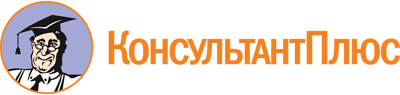 Федеральный закон от 30.04.2008 N 56-ФЗ
(ред. от 14.07.2022)
"О дополнительных страховых взносах на накопительную пенсию и государственной поддержке формирования пенсионных накоплений"Документ предоставлен КонсультантПлюс

www.consultant.ru

Дата сохранения: 11.01.2023
 30 апреля 2008 годаN 56-ФЗСписок изменяющих документов(в ред. Федеральных законов от 27.07.2010 N 227-ФЗ,от 11.07.2011 N 200-ФЗ, от 28.07.2012 N 133-ФЗ, от 12.03.2014 N 33-ФЗ,от 21.07.2014 N 216-ФЗ (ред. 04.11.2014), от 04.11.2014 N 345-ФЗ,от 04.06.2018 N 138-ФЗ, от 27.12.2018 N 536-ФЗ, от 01.04.2019 N 48-ФЗ,от 01.10.2019 N 328-ФЗ, от 24.02.2021 N 20-ФЗ, от 30.12.2021 N 474-ФЗ,от 14.07.2022 N 237-ФЗ)КонсультантПлюс: примечание.С 21.05.2023 в наименование ст. 10 вносятся изменения (ФЗ от 21.11.2022 N 456-ФЗ). См. будущую редакцию.КонсультантПлюс: примечание.С 21.05.2023 в ч. 1 ст. 10 вносятся изменения (ФЗ от 21.11.2022 N 456-ФЗ). См. будущую редакцию.КонсультантПлюс: примечание.С 21.05.2023 в ч. 2 ст. 10 вносятся изменения (ФЗ от 21.11.2022 N 456-ФЗ). См. будущую редакцию.